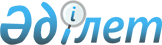 О внесении изменения в решение Арысского городского маслихата от 23 сентября 2020 года № 54/380-VІ "О корректировке базовых ставок земельного налога""Решение Арысского городского маслихата Туркестанской области от 31 марта 2021 года № 4/16-VІІ. Зарегистрировано Департаментом юстиции Туркестанской области 6 апреля 2021 года № 6148
      В соответствии с подпунктом 15) пункта 1 статьи 6 Закона Республики Казахстан от 23 января 2001 года "О местном государственном управлении и самоуправлении в Республике Казахстан" и пунктом 1 статьи 510 Кодекса Республики Казахстан от 25 декабря 2017 года "О налогах и других обязательных платежах в бюджет" (Налоговый кодекс), маслихат города Арыс РЕШИЛ:
      1. Внести в решение Арысского городского маслихата от 23 сентября 2020 года № 54/380-VІ "О корректировке базовых ставок земельного налога" (зарегистрировано в реестре государственной регистрации нормативных правовых актов за № 5829, опубликовано в эталонном контрольном банке нормативных правовых актов Республики Казахстан в электронном виде 13 октября 2020 года) следующие изменения:
      пункт 1 изложить в следующей редакции:
      "1. На основании схемы зонирования земель города Арыс, утвержденной решением Арысского городского маслихата от 25 сентября 2012 года № 8/44-V (зарегистрировано в реестре государственной регистрации нормативных правовых актов за № 2127) повысить базовые ставки земельного налога, установленные статьями 505 и 506 Кодекса Республики Казахстан "О налогах и других обязательных платежах в бюджет" (Налоговый кодекс) для земель, находящихся в зонах 1, 2, 3, 4 и 5 за исключением земель, выделенных (отведенных) под автостоянки (паркинги), автозаправочные станции на 10 (десять) процентов.".
      2. Государственному учреждению "Аппарат маслихата города Арыс" в порядке, установленном законодательством Республики Казахстан обеспечить:
      1) государственную регистрацию настоящего решения в Республиканском государственном учреждении "Департамент юстиции Туркестанской области Министерства юстиции Республики Казахстан";
      2) размещение настоящего решения на интернет-ресурсе аппарата маслихата города Арыс после его официального опубликования.
      3. Настоящее решение вводится в действие с 1 января 2021 года.
					© 2012. РГП на ПХВ «Институт законодательства и правовой информации Республики Казахстан» Министерства юстиции Республики Казахстан
				
      Председатель сессии городского маслихата

К. Елгонов

      Секретарь Арысского городского маслихата

А. Байтанаев
